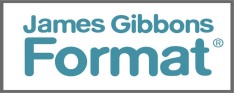 DECLARATION OF PERFORMANCEDoP NumberDECLARATION OF PERFORMANCEDP.JGF.DC011Unique identification code of the product type6350, 6353 Overhead Door Closers6350, 6353 Overhead Door Closers2Type, batch or serial number or any other element allowing identification of the construction6350, 63536350, 63533Intended use or uses of the construction product, in accordance with the applicable harmonized technical specification, as foreseen by the manufacturerFor use on fire and smoke compartment doors.For use on fire and smoke compartment doors.4Name, registered trade name or registered trade mark and contact address of the manufacturer required under Article 11(5)James Gibbons Format Limited, , Wednesfield, James Gibbons Format Limited, , Wednesfield, 5Where applicable, name and contract address of the authorised representative whose mandate covers the tasks specified in Article 12(2)N/AN/A6System or systems of assessment and verification of constancy of performance of the construction product as set out in CPR, Annex VSystem 1System 17In case of declaration of performance concerning a construction product covered by a harmonized standardEN 1154: 1996:A1:2002 Notified body No.1121 performed type testing and issued test reports.EN 1154: 1996:A1:2002 Notified body No.1121 performed type testing and issued test reports.8European Technical Assessment N/AN/A9Declared Performance (Harmonised technical specification EN 1154:1196:A1:2002)Declared Performance (Harmonised technical specification EN 1154:1196:A1:2002)Essential characteristicsEssential characteristicsPerformanceApplication Application Door Mount Pull (Fig1)Closing/Opening momentClosing/Opening momentPass Size 2-5Static LoadStatic LoadPassed with a displacement under loadEfficiencyEfficiency˃50% Size 2˃65% Size 5Closing timeClosing timePassedOverload performanceOverload performancePassedLatch controlLatch controlPassedAdjustable closing forceAdjustable closing forcePassedUse on fire-resistant and/or smoke control doorsUse on fire-resistant and/or smoke control doorsSuitable for use on fire/smoke resistant door assembliesDurabilityDurabilityPassed a 500,000 cycle test with a maximum wearCorrosionCorrosionGrade 3 (96 Hours)Dangerous substances (Annex ZA3)Dangerous substances (Annex ZA3)The materials in the product(s) do not contain any dangerous substance in excess of the maximum levels specified in existing European material standards or any national standards.10The performance of the product identified in points 1 and 2 is in conformity with the declared performance in point 9This declaration of performance is issued under the sole responsibility of the manufacturer identified in point 4This declaration of performance is issued under the sole responsibility of the manufacturer identified in point 4This declaration of performance is issued under the sole responsibility of the manufacturer identified in point 4This declaration of performance is issued under the sole responsibility of the manufacturer identified in point 4This declaration of performance is issued under the sole responsibility of the manufacturer identified in point 4This declaration of performance is issued under the sole responsibility of the manufacturer identified in point 4Signed for and on behalf of the manufacturer by:Signed for and on behalf of the manufacturer by:Signed for and on behalf of the manufacturer by:Signed for and on behalf of the manufacturer by:Signed for and on behalf of the manufacturer by:Signed for and on behalf of the manufacturer by:Inspected by (Print)N.BriceSignature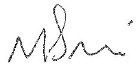 Date5th August 2016